Классный час «Без друзей меня чуть – чуть» 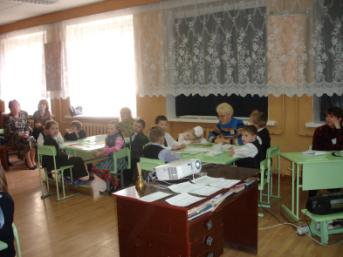 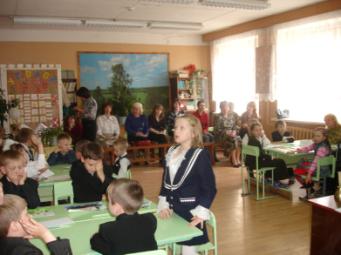 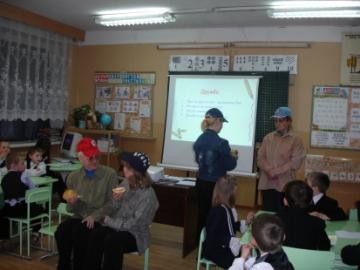 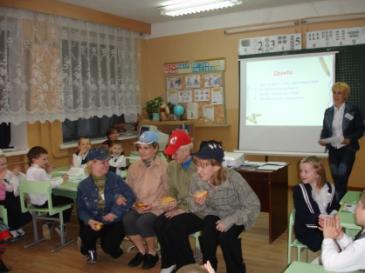 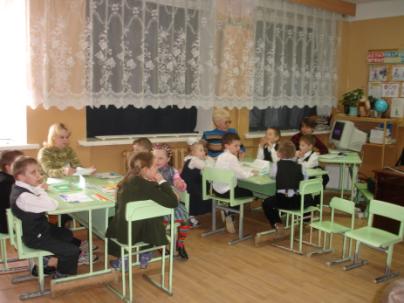 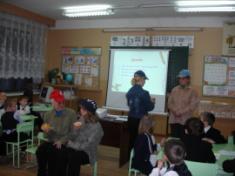 